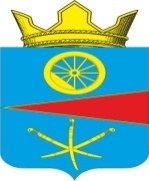 АДМИНИСТРАЦИЯ ТАЦИНСКОГО  СЕЛЬСКОГО ПОСЕЛЕНИЯТацинского  района Ростовской  областиПОСТАНОВЛЕНИЕ«10» февраля 2016 г.                         № 43                             ст. ТацинскаяВ соответствии с п. 5.6 постановления Администрации Тацинского сельского поселения от 19.08.2013 № 282 «Об утверждении Порядка разработки, реализации и оценки эффективности муниципальных программ Тацинского сельского поселения» и п.п. 4 и 5 постановления от 19.08.2013 года № 283 «Об утверждении Методических рекомендаций по разработке и реализации муниципальных программ Тацинского сельского поселения»,-П О С Т А Н О В Л Я Ю :1. Утвердить отчет о реализации  муниципальной программы «Развитие культуры» за 2015 год согласно приложению  к настоящему постановлению. 2. Контроль за исполнением постановления оставляю за собой.Глава  Тацинского        сельского  поселения                                                             А.С. ВакуличОтчет о реализации муниципальной программы Тацинского сельского поселения«Развитие культуры» за 2015 год.Конкретные результаты, достигнутые за отчетный период.Муниципальная программа «Развитие культуры» (далее - программа) утверждена постановлением  администрации  Тацинского поселения от 26 сентября 2013 года № 322 «Об утверждении муниципальной программы «Развитие культуры»».2. Результаты реализации основных мероприятий в разрезе подпрограмм.Для успешной реализации основных мероприятий  муниципальной  программы «Развитие культуры»  выделена подпрограмма:  «Развитие культурно-досуговой деятельности»;           Определены исполнители программы:-специалисты администрации Тацинского сельского поселения;-прочие организации находящиеся на территории поселения (по согласованию).Администрацией поселения  в течение отчетного периода проводилась планомерная работа по выполнению основных мероприятий  подпрограммы «Развитие культурно-досуговой деятельности».Подпрограмма   №1 «Развитие культурно-досуговой деятельности»          В ходе  реализации  Основного  мероприятия 1.1  «Организация культурно-досуговой деятельности, поддержка народного творчества, прирост количества проведенных мероприятий»   увеличилось количество культурно-досуговых мероприятий на 25 единиц. Рост численности участников культурно- досуговых мероприятий  по сравнению с прошлым годом достиг планового показателя и составляет-2,9% .Отчет об исполнении плана  реализации муниципальной  программы: «Развитие культуры»   отчетный период  2015год.--------------------------------<1> Под отчетной датой понимается первое число месяца, следующего за отчетным периодом.Сведения о достижении значений показателей (индикаторов)<1> Приводится фактическое значение индикатора или показателя за год, предшествующий отчетному.Сведенияо степени выполнения основных мероприятий подпрограмм муниципальной  программы, мероприятий ведомственных целевых программ3.  Результаты реализации мер правового регулирования.При реализации  муниципальной  программы «Развитие культуры»  меры правового регулирования не применялись. 4. Результаты использования бюджетных ассигнований и внебюджетных средств.Для достижения показателей результативности деятельности администрации поселения было предусмотрено бюджетных ассигнований в сумме 4359,0 тыс. рублей, израсходовано – 4359,0 тыс. рублей. Полученные средства израсходованы  следующим образом:-271,0 тыс. руб. на проведение праздничных фейерверков и организацию концертов;- 257,6 тыс. руб. израсходовано на сувениры подарочные наборы, поздравительные открытки для обеспечения проведения культурно-досуговых мероприятий и т.д.-12,9 тыс. руб. использовано на приобретение основных средств- новогодних костюмов (Дед мороз и Снегурочка).-36,6 тыс. руб. приобретение тематических баннеров, растяжек. -95,9 тыс. рублей приобретение оборудования для освещения мемориала «Прорыв»;-3650,0 проведение капитального ремонта памятного мемориала погибшим в ВОВ по пер. Соревнования, ст. Тацинской, Тацинского района, Ростовской области;-35,0 осуществление  контроля за проведением капитального ремонта.Обеспеченность финансовыми средствами в 2015 году и рациональное их использование позволили обеспечено проведение культурно-досуговых мероприятий в количестве  370 единиц.      Сведения  об использовании областного бюджета,  местного бюджета и внебюджетных источников на реализацию муниципальной  программы «Развитие культуры»     за  2015 г.              5.  Результаты оценки бюджетной эффективности.В ходе осуществления эффективного расходования бюджетных ассигнований на оказание муниципальных услуг принимались меры по соблюдению Федерального Закона от 05.04.2013 г. № 44-ФЗ «О контрактной системе в сфере закупок товаров, работ, услуг для обеспечения государственных и муниципальных нужд» при осуществлении закупок товаров, выполнении работ и оказании услуг.6. Информация о внесенных ответственным исполнителем изменениях в программу.   В 2015 году в муниципальную программу «Развитие культуры» был внесен ряд  изменений.  Правовые акты и основания для внесения изменений приведены ниже:- от 05.03.2015г. №61 «О внесении изменений в постановление Администрации Тацинского сельского поселения от 26 сентября 2013 года № 322 «Об утверждении муниципальной  программы «Развитие культуры»  увеличение бюджетных ассигнований на проведения праздничных мероприятий посвященных 70-летию Победы ВОВ в сумме 200,0 тыс.руб.- от 30.09.2015 г. № 308 «О внесении изменений в постановление Администрации Тацинского сельского поселения от 26 сентября 2013 года № 322 «Об утверждении муниципальной  программы «Развитие культуры»  уменьшение бюджетных ассигнований на сумму экономии при проведении торгов;- от 31.12.2015г. № 511 «О внесении изменений в постановление Администрации Тацинского сельского поселения от 26 сентября 2013 года № 322 «Об утверждении муниципальной  программы «Развитие культуры» .7. Предложения по дальнейшей реализации муниципальной программы   Муниципальная   программа Тацинского сельского поселения «Развитие культуры»  эффективна. Реализация мероприятий  программы будет продолжена в 2016 году.   Об утверждении отчета о реализации муниципальной программы «Развитие культуры»  за 2015 годПриложение   к постановлению Администрации Тацинского сельского поселения от 10.02.2016 года № 43Цели  программы:           - развитие культурного  потенциала личности и общества;-реализация стратегической роли культуры как духовно-нравственного основания развития личности и государства, единства российского общества.         Оценка эффективности программы осуществляется путем анализа достижений значения   показателей   (таблица № 1).          Показатели, запланированные администрацией Тацинского сельского поселения – увеличение численности участников культурно-досуговых мероприятий соответствуют плановым назначениям, (по сравнению с предыдущим годом).  Количество  культурно-досуговых мероприятий  превысило плановое значение на 12% -это произошло за счет увеличения мероприятий, проводимых  в рамках  70-летия Победы в ВОВ. Среди наиболее значимых:          -районные фестивали  «Три Спаса на Дону», «В дружбе народов – единство России».         Проведенный анализ свидетельствует о достижении,  а по некоторым показателям и об обоснованном  росте  значений показателей. Запланированные, но недостигнутые результаты отсутствуют.  Муниципальная  программа  «Развитие культуры» эффективна.№ п/пНаименование основного мероприятия,мероприятия ведомственной целевой программы,контрольного события программыОтветственный 
 исполнитель  
 (заместитель руководителя ОИВ/ФИО)Результат реализации мероприятия (краткое описание)Факт. дата начала   
реализации 
мероприятияФакт. дата начала   
реализации 
мероприятияФакт. дата окончания
реализации  
мероприятия, 
наступления  
контрольного 
событияРасходы местного бюджета на реализацию муниципальной       
программы, тыс. руб.Расходы местного бюджета на реализацию муниципальной       
программы, тыс. руб.Расходы местного бюджета на реализацию муниципальной       
программы, тыс. руб.Заключено   
контрактов на отчетную дату, тыс. руб.   
<1>№ п/пНаименование основного мероприятия,мероприятия ведомственной целевой программы,контрольного события программыОтветственный 
 исполнитель  
 (заместитель руководителя ОИВ/ФИО)Результат реализации мероприятия (краткое описание)Факт. дата начала   
реализации 
мероприятияФакт. дата начала   
реализации 
мероприятияФакт. дата окончания
реализации  
мероприятия, 
наступления  
контрольного 
событияпредусмотреномуниципальной  программойпредусмотреномуниципальной  программойфакт на отчетную дату <1>Заключено   
контрактов на отчетную дату, тыс. руб.   
<1>122344566781подпрограмма      «Развитие культурно досуговой деятельности»подпрограмма      «Развитие культурно досуговой деятельности»подпрограмма      «Развитие культурно досуговой деятельности»подпрограмма      «Развитие культурно досуговой деятельности»подпрограмма      «Развитие культурно досуговой деятельности»подпрограмма      «Развитие культурно досуговой деятельности»подпрограмма      «Развитие культурно досуговой деятельности»подпрограмма      «Развитие культурно досуговой деятельности»подпрограмма      «Развитие культурно досуговой деятельности»подпрограмма      «Развитие культурно досуговой деятельности»1.1    Основное  мероприятие                    1.1.1  Организация культурно-досуговой деятельности, поддержка народного творчества, прирост количества проведенных мероприятийПанова Т.В.Увеличение расходов на проведение работ и мероприятий по культуре01.01.201531.12.201531.12.201531.12.2015673,9673,916/404,11.1.2  Капитальный ремонт памятного мемориала погибшим в ВОВ Специалисты поселенияУвеличилось количество выполненных работ для обеспечения сохранности и использования популяризации объектов культурного наследия, находящихся в собственности Тацинского сельского поселения01.01.201531.12.201531.12.201531.12.20153650,03650,01/3650,01.1.3  Мероприятия по проведению контроля за выполнением работ по капитальному ремонту памятниковСпециалисты поселенияОбеспечение контроля по выполненному капитальному ремонту01.01.201531.12.201531.12.201531.12.201535,035,01/35,0№ п/пПоказатель     
 (индикатор)    
 (наименование)Ед.измеренияЗначения показателей (индикаторов) 
муниципальной  программы,     
подпрограммы муниципальной     
программыЗначения показателей (индикаторов) 
муниципальной  программы,     
подпрограммы муниципальной     
программыЗначения показателей (индикаторов) 
муниципальной  программы,     
подпрограммы муниципальной     
программыОбоснование отклонений  
 значений показателя    
 (индикатора) на конец   
 отчетного года       
(при наличии)№ п/пПоказатель     
 (индикатор)    
 (наименование)Ед.измерениягод,      
предшествующий 
отчетному<1>отчетный годотчетный годОбоснование отклонений  
 значений показателя    
 (индикатора) на конец   
 отчетного года       
(при наличии)№ п/пПоказатель     
 (индикатор)    
 (наименование)Ед.измерениягод,      
предшествующий 
отчетному<1>планфактОбоснование отклонений  
 значений показателя    
 (индикатора) на конец   
 отчетного года       
(при наличии)1234567Муниципальная программа         «Развитие культуры»                                  Муниципальная программа         «Развитие культуры»                                  Муниципальная программа         «Развитие культуры»                                  Муниципальная программа         «Развитие культуры»                                  Муниципальная программа         «Развитие культуры»                                  Муниципальная программа         «Развитие культуры»                                  Муниципальная программа         «Развитие культуры»                                  1.Удельный вес населения, учувствовавшего в культурно-досуговых мероприятиях%7070722.Эффективность расходов программы%100100100Подпрограмма 1      «Развитие культурно досуговой деятельности»                    Подпрограмма 1      «Развитие культурно досуговой деятельности»                    Подпрограмма 1      «Развитие культурно досуговой деятельности»                    Подпрограмма 1      «Развитие культурно досуговой деятельности»                    Подпрограмма 1      «Развитие культурно досуговой деятельности»                    Подпрограмма 1      «Развитие культурно досуговой деятельности»                    Подпрограмма 1      «Развитие культурно досуговой деятельности»                    1.1.Удельный вес населения, учувствовавшего в культурно-досуговых мероприятиях%7070721.2.Эффективность расходов программы%100100100№ п/пНаименование основного мероприятия подпрограммы, мероприятия ведомственной целевой программыОтветственный исполнительзаместитель руководителя ОИВ/ФИО)Ответственный исполнительзаместитель руководителя ОИВ/ФИО)Плановый срокПлановый срокФактический срокФактический срокРезультатыРезультатыПроблемы, возникшие в ходе реализации мероприятия № п/пНаименование основного мероприятия подпрограммы, мероприятия ведомственной целевой программыОтветственный исполнительзаместитель руководителя ОИВ/ФИО)Ответственный исполнительзаместитель руководителя ОИВ/ФИО)начала реализацииокончания реализацииначала реализацииокончания реализациизапланированныедостигнутыеПроблемы, возникшие в ходе реализации мероприятия 123345678910Подпрограмма 1 «Развитие культурно досуговой деятельности»                    Подпрограмма 1 «Развитие культурно досуговой деятельности»                    Подпрограмма 1 «Развитие культурно досуговой деятельности»                    Подпрограмма 1 «Развитие культурно досуговой деятельности»                    Подпрограмма 1 «Развитие культурно досуговой деятельности»                    Подпрограмма 1 «Развитие культурно досуговой деятельности»                    Подпрограмма 1 «Развитие культурно досуговой деятельности»                    Подпрограмма 1 «Развитие культурно досуговой деятельности»                    Подпрограмма 1 «Развитие культурно досуговой деятельности»                    Подпрограмма 1 «Развитие культурно досуговой деятельности»                    Подпрограмма 1 «Развитие культурно досуговой деятельности»                    1.1Основное мероприятие Основное мероприятие 1.1.1Организация культурно-досуговой деятельности, поддержка народного творчества, прирост количества проведенных мероприятийОрганизация культурно-досуговой деятельности, поддержка народного творчества, прирост количества проведенных мероприятийПанова Т.В.01.01.201531.12.201501.01.201531.12.2015Увеличение расходов на проведение работ и мероприятий по культуреУвеличение расходов на проведение работ и мероприятий по культуре1.1.2Капитальный ремонт памятного мемориала погибшим в ВОВ Капитальный ремонт памятного мемориала погибшим в ВОВ специалисты поселения01.01.201531.12.201501.01.201531.12.2015Увеличилось количество выполненных работ для обеспечения сохранности и использования популяризации объектов культурного наследия, находящихся в собственности Тацинского сельского поселенияВыполнен капитальный ремонт1.1.3Мероприятия по проведению контроля за выполнением работ по капитальному ремонту памятниковМероприятия по проведению контроля за выполнением работ по капитальному ремонту памятниковспециалисты поселения01.01.201531.12.201501.01.201531.12.2015Обеспечение контроля по выполненному капитальному ремонтуОбеспечен контроль по выполненному капитальному ремонтуСтатусНаименование       
муниципальной      
 программы, подпрограммы 
муниципальной      
программы,основного мероприятия,мероприятия ВЦПИсточники финансированияОбъем   
расходов, предусмотренных муниципальной  программой 
(тыс. руб.)Фактические 
расходы (тыс. руб.) 12345Муниципальная
программа      Развитие культурывсего                 4359,04359,0Муниципальная
программа      Развитие культурыобластной бюджет    3467,53467,5Муниципальная
программа      Развитие культурыместный бюджет 891,5891,5Муниципальная
программа      Развитие культурывнебюджетные источникиПодпрограмма 1 «Развитие культурно досуговой деятельности»всего                 4359,04359,0Подпрограмма 1 «Развитие культурно досуговой деятельности»областной бюджет    3467,53467,5Подпрограмма 1 «Развитие культурно досуговой деятельности»местный бюджет 891,5891,5Подпрограмма 1 «Развитие культурно досуговой деятельности»внебюджетные источникиОсновное мероприятие 1.1Организация культурно-досуговой деятельности, поддержка народного творчества, прирост количества проведенных мероприятийвсего                 674,0674,0Основное мероприятие 1.1Организация культурно-досуговой деятельности, поддержка народного творчества, прирост количества проведенных мероприятийобластной бюджет    00Основное мероприятие 1.1Организация культурно-досуговой деятельности, поддержка народного творчества, прирост количества проведенных мероприятийместный бюджет 674,0674,0Основное мероприятие 1.1Организация культурно-досуговой деятельности, поддержка народного творчества, прирост количества проведенных мероприятийвнебюджетные источники00Основное мероприятие 1. 2Капитальный ремонт памятного мемориала погибшим в ВОВ   всего                 3650,03650,0Основное мероприятие 1. 2Капитальный ремонт памятного мемориала погибшим в ВОВ   областной бюджет    3467,53467,5Основное мероприятие 1. 2Капитальный ремонт памятного мемориала погибшим в ВОВ   местный бюджет 182,5182,5Основное мероприятие 1. 2Капитальный ремонт памятного мемориала погибшим в ВОВ   внебюджетные источникиОсновное мероприятие 1. 2Мероприятия по проведению контроля за выполнением работ по капитальному ремонту памятниковвсего                 35,035,0Основное мероприятие 1. 2Мероприятия по проведению контроля за выполнением работ по капитальному ремонту памятниковобластной бюджет    00Основное мероприятие 1. 2Мероприятия по проведению контроля за выполнением работ по капитальному ремонту памятниковместный бюджет 35,035,0Основное мероприятие 1. 2Мероприятия по проведению контроля за выполнением работ по капитальному ремонту памятниковвнебюджетные источники00Таблица 17Информация о перераспределении бюджетных ассигнований 
между основными мероприятиями муниципальной  программы поселения в отчетном году«Развитие культуры»
            (наименование программы)Таблица 17Информация о перераспределении бюджетных ассигнований 
между основными мероприятиями муниципальной  программы поселения в отчетном году«Развитие культуры»
            (наименование программы)Таблица 17Информация о перераспределении бюджетных ассигнований 
между основными мероприятиями муниципальной  программы поселения в отчетном году«Развитие культуры»
            (наименование программы)Таблица 17Информация о перераспределении бюджетных ассигнований 
между основными мероприятиями муниципальной  программы поселения в отчетном году«Развитие культуры»
            (наименование программы)Наименование основного мероприятия муниципальной  программы (по инвестиционным расходам - 
в разрезе объектов)Перераспределение бюджетных ассигнований между основными мероприятиями программыПерераспределение бюджетных ассигнований между основными мероприятиями программыПримечание 
(№ нормативного правового акта, 
№ справки о перераспределении)Наименование основного мероприятия муниципальной  программы (по инвестиционным расходам - 
в разрезе объектов)сумма
(тыс. рублей)
(+), (-)причины перераспределенияПримечание 
(№ нормативного правового акта, 
№ справки о перераспределении)Организация культурно-досуговой деятельности, поддержка народного творчества - - -Капитальный ремонт памятного мемориала погибшим в ВОВ   Мероприятия по проведению контроля за выполнением работ по капитальному ремонту памятниковВСЕГО: